ΔΗΛΩΣΗ ΘΕΜΑΤΟΣ ΜΔΕ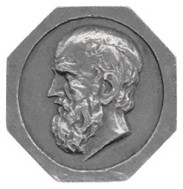 Θεσσαλονίκη …/…./.…                   (συμπληρώνεται από τη Γραμματεία)ΕΛΛΗΝΙΚΗΔΗΜΟΚΡΑΤΙΑ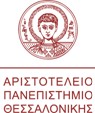 ΣΧΟΛΗ ΕΠΙΣΤΗΜΩΝ ΥΓΕΙΑΣΤΜΗΜΑ ΙΑΤΡΙΚΗΣΠ.Μ.Σ. «Νεότερες μέθοδοι και τεχνολογίες στην θεραπευτική αντιμετώπιση του Σακχαρώδη Διαβήτη»Διευθυντής: Αναπληρωτής Καθηγητής Τριαντάφυλλος Διδάγγελος.	.e-mail: diabetes-med@auth.grΟνοματεπώνυμο:Έτος Εισαγωγής: Ονοματεπώνυμο:Έτος Εισαγωγής: Ονοματεπώνυμο:Έτος Εισαγωγής: Ονοματεπώνυμο:Έτος Εισαγωγής: Ονοματεπώνυμο:Βαθμίδα Επιβλέποντος:Ονοματεπώνυμο:Βαθμίδα Επιβλέποντος:Ονοματεπώνυμο:Βαθμίδα Επιβλέποντος:Ονοματεπώνυμο:Βαθμίδα Επιβλέποντος:Μέλη τριμελούς επιτροπήςΜέλη τριμελούς επιτροπήςΜέλη τριμελούς επιτροπήςΜέλη τριμελούς επιτροπήςΟνοματεπώνυμο:Bαθμίδα μέλους:Ονοματεπώνυμο:Bαθμίδα μέλους:Θέμα Διπλωματικής Εργασίας (Ελληνικά):Θέμα Διπλωματικής Εργασίας (Ελληνικά):Θέμα Διπλωματικής Εργασίας (Ελληνικά):Θέμα Διπλωματικής Εργασίας (Ελληνικά):Θέμα Διπλωματικής Εργασίας (Αγγλικά):Θέμα Διπλωματικής Εργασίας (Αγγλικά):Θέμα Διπλωματικής Εργασίας (Αγγλικά):Θέμα Διπλωματικής Εργασίας (Αγγλικά):Σκοπός και προσδοκώμενα αποτελέσματα:Σκοπός και προσδοκώμενα αποτελέσματα:Σκοπός και προσδοκώμενα αποτελέσματα:Σκοπός και προσδοκώμενα αποτελέσματα:Υπογραφές:ΦοιτητήΕπιβλέπονταΕπιβλέπονταΗμ/νία ορισμού από τη Σ.Ε. του Π.Μ.Σ.Ημ/νία ορισμού από τη Συνέλευση Ιατρικής